PORTARIA Nº 014/2021 - GAB/PREFEITO.Dispõe sobre a NOMEAÇÃO do SECRETÁRIO MUNICIPAL da Secretaria Municipal de Meio Ambiente, Recursos Naturais e Sustentabilidade Econômica do Município de São Francisco do Brejão/MA.O PREFEITO MUNICIPAL DE SÃO FRANCISCO DO BREJÃO, Estado do Maranhão, no uso de suas atribuições legais que lhe são conferidas pelo disposto no inciso II do art. 37 da Constituição Federal, e inciso II do art. 19 da Constituição Estadual e do Art. 82, inc. VI, da Lei Orgânica do Município,RESOLVE:Art. 1º. Nomear MÁRCIO DA SILVA MIRANDA, brasileiro, solteiro, autônomo, inscrito no Cadastro de Pessoas Físicas – CPF nº 009.483.443-18, inscrito no RG nº 0163393020010 SSP/MA, para exercer o cargo em comissão de SECRETÁRIO MUNICIPAL DE MEIO AMBIENTE, RECURSOS NATURAIS E SUSTENTABILIDADE ECONÔMICA, do Município de São Francisco do Brejão – MA, conforme artigo 1º da Lei nº 155/2010.Art. 2º.  Esta portaria entrará em vigor na data de sua assinatura, revogando-se as disposições em contrário.Publique-se, registre-se e cumpra-se.GABINETE DO PREFEITO DE SÃO FRANCISCO DO BREJÃO, ESTADO DO MARANHÃO, AOS QUATRO DIAS DO MÊS DE JANEIRO DE 2021.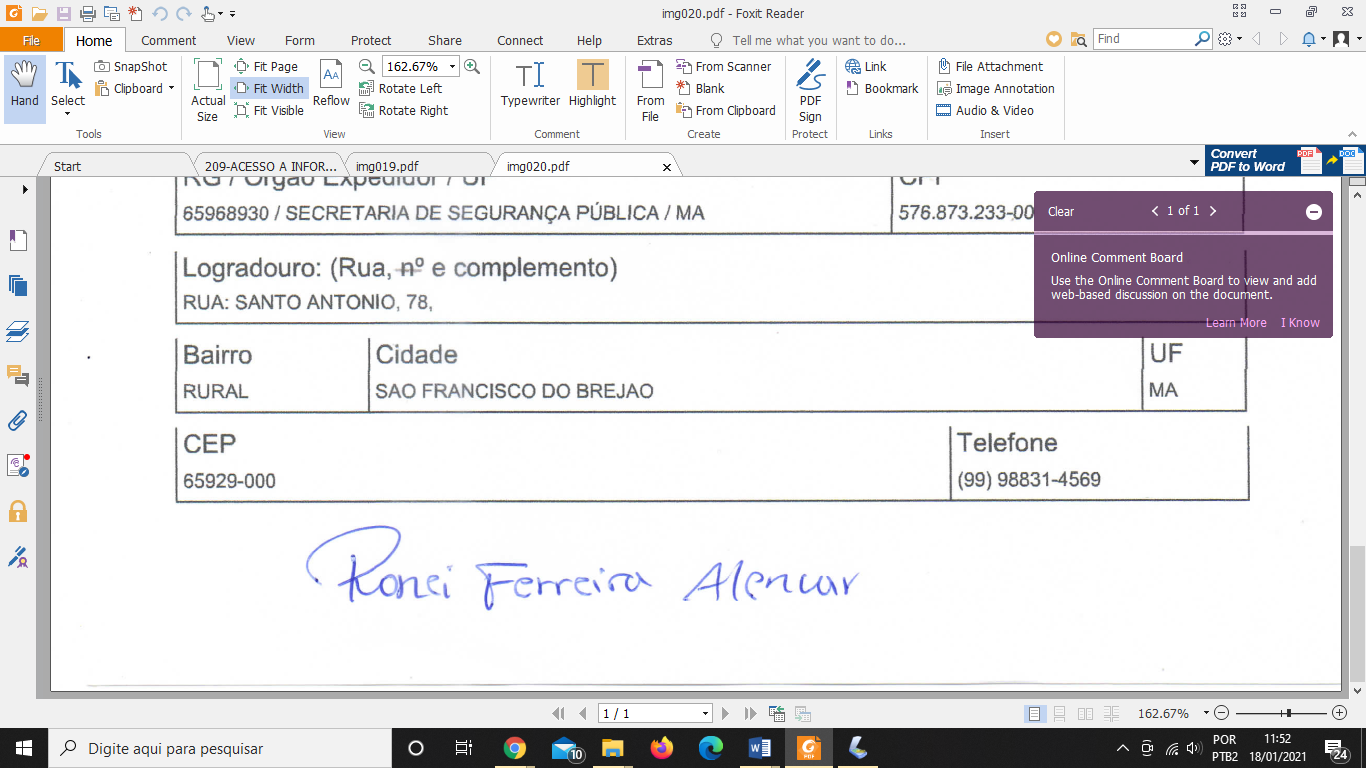 RONEI FERREIRA ALENCARPrefeito Municipal